PREDSEDA NÁRODNEJ RADY SLOVENSKEJ REPUBLIKYČíslo: CRD-501/2023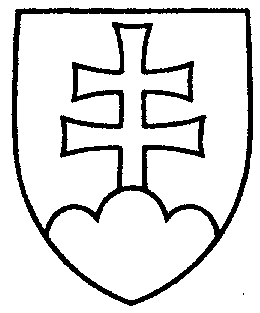 1534ROZHODNUTIEPREDSEDU NÁRODNEJ RADY SLOVENSKEJ REPUBLIKYz 27. februára 2023o pridelení vládneho návrhu zákona na prerokovanie výboru Národnej rady Slovenskej republiky	N a v r h u j e m	Národnej rade Slovenskej republiky p r i d e l i ť	vládny návrh zákona, ktorým sa mení a dopĺňa zákon č. 162/2015 Z. z. Správny súdny poriadok v znení neskorších predpisov a ktorým sa mení zákon č. 514/2003 Z. z. o zodpovednosti za škodu spôsobenú pri výkone verejnej moci a o zmene niektorých zákonov v znení neskorších predpisov (tlač 1461), doručený 24. februára 2023 	na prerokovanie	Ústavnoprávnemu výboru Národnej rady Slovenskej republiky;   u r č i ť 	 a) k vládnemu návrhu zákona ako gestorský Ústavnoprávny výbor Národnej rady Slovenskej republiky,   	 b) lehotu na prerokovanie vládneho návrhu zákona v druhom čítaní v gestorskom výbore do 28. apríla 2023.  Boris   K o l l á r   v. r. 